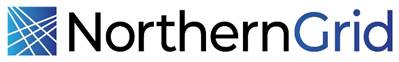 Members Planning Committee (MPC) Meeting - March 16, 2022Minutes captured by Scott Beyer, WPPIntroductionsQuorum established – 15 parties represented. MPC Chair Zach Zornes kicked off the meeting and Chelsea Loomis introduced guest presenter Dr. Glenn Blackmon.Dr. Glenn Blackmon – Washington Department of CommerceDr. Blackmon presented 2021 Washington State Energy Strategy. WA HB 2311: Reduced GHG emissions by 45% by 2030, 75% by 2040 and 95% by 2050. Ensure equitable access to clean energy benefits and opportunities across Washington residents and communities. Projecting 90% growth in energy in electricity sector through 2050 due to electrification. Imports provide 43% of electricity for electrification case by 2050Model permitted up to 6 GW of transmission expansion for 2050 case to accommodate imports from western US states.Western Power Pool Name ChangeDue to the recent change in domain name from nwpp.org to westernpowerpool.org, some members have reported not receiving emails from WPP staff. Chelsea asked members to let her know if they had not received an email in the past month from WPP.EPSC Co-Chair OpportunityAnticipate Nadine will need to step down soon due to other responsibilities. No formal notification yet, but want MPC members to be aware of upcoming opportunity.Study Scope Development Team UpdateLoad and Resource submittal window is still open for updates. Two regional non-incumbent (PowerBridge and Absaroka Energy) and zero interregional projects have been submitted to-date. Zach requested MPC members be thinking about scenarios that should be evaluated by SSDT. Anchor Power Flow Workgroup UpdateAPFWG is working on placement of resources in the ADS that were identified in WECC L&R submittals but not included through the power flow base case development process. Significant changes in future resources submitted for 2032 compared to 2031 from the prior year L&R submittals. Goal to have ADS case posted by June 30.National Planning StudyStudy kicked off March 15. Curtis Westhoff attended the webinar and described the scope and timeline of the study. The national labs will perform the analysis with three Technical Review Committee (TRC) workshops and three public webinars to review model and study results. The TRC will be selected by the National Labs, so not sure if we will have representation from Curtis or others in NG on committee at this time.Interregional Coordination MeetingZach and Rikin shared presentation from March 4 Interregional Coordination Meeting. Points for NorthernGrid to consider:NorthernGrid Member Planning Committee - Presentations - All Documents (sharepoint.com) Titled, “2022_IRC Meeting Summary for NG.pptx”Decisions:Minutes from Feb 2022 meeting were unanimously approvedActions:No new action itemsRepresentatives:NorthernGrid Member Attendance  NorthernGrid Member Attendance  NorthernGrid Member Attendance  NorthernGrid Member Attendance  NorthernGrid Member Attendance  NorthernGrid Member Attendance  NorthernGrid Member Attendance  NorthernGrid Member Attendance  MemberRepresentativeYAlternateYCountObserverYAvistaJohn Gross0April Spacek110BPABerhanu Tesema1Paul Nguyen110ChelanZach Zornes1Steve Wickel010MATLSharmen Andrew1010GrantTracy Rolstad1May Le010IPCCurtis Westhoff1Stephen Longmuir01Erik Schellenberg1NV EnergyAlex Fratkin0Charles Pottey11NorthWesternMatt Stajcar1Kim McClafferty110PACRikin Shah1Kishore Patel11Brian Fritz0PGEJennifer Galaway0Ian Biel0Shaun Foster0PSEErik Olson1Peter Jones01Tuan Dang0SCLDesmond Chan1Rob Jones01Nima Miri1Sno PUDKen Che1John Martinsen01John Liang0TacomaKhanh Thai0Megan Cammarano11John Nierenberg0EPSC Enrolled Party ChairGraham Retzlaff1010EPSC State ChairNadine Hanhan1010SupportQuorumY15NWPPDave Angell1Chelsea Loomis1Scott Beyer10